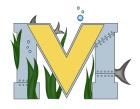 			PROJECT #2 PROPOSALName(s): Charlie parks & James Simoneau Team Name: The (b) team Part A:  Project Ideas & Objectivesps4 controller caseps4 thumb gripscell phone case tim hortons gift card for lancecandle holder for charlies mom a key holder for james momplus we are going to come up with something no one has ever done before!Part B:  Electronic Resources (Make sure hyperlinks are active!)3d printer, computer, tinkercad, makerbot, ps4 controllerPart C:  Materials & Designsps4 controller, usb stick, journal, laptop, filament.